«МЫ ЧИСТИМ МИР - 2014»CLEAN UP THE WORLD    PULIAMO IL MONDO18 апреля 2014 года в 14.30 НКО «Радимичи – детям Чернобыля» приглашает желающих к участию в международной экологической акции «Мы чистим мир»! Организаторами  акции выступают волонтёры эко-туристического направления «Радимичи» и представители итальянской экологической общественной организации «Legambiente» при содействии ГАОУ СПО Новозыбковского медицинского колледжа. 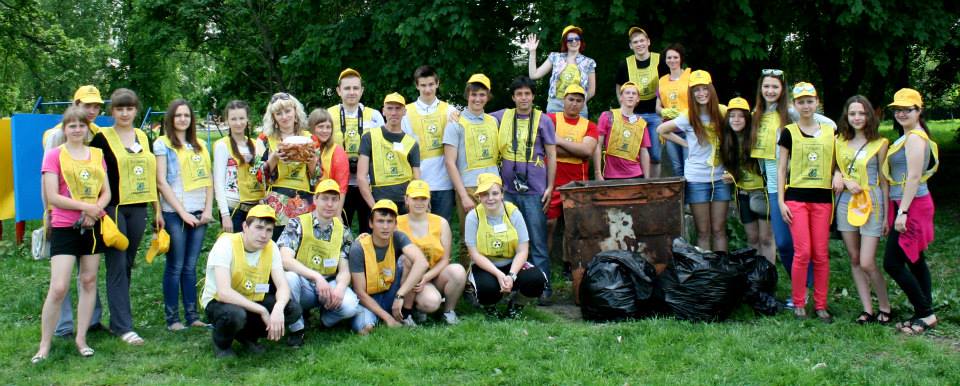 «Мы чистим мир» - всемирная экологическая акция, которую впервые провели жители Австралии в 1989 году, очищая океанские пляжи. Постепенно к ней присоединились люди многих стран, и теперь каждый год в ней участвуют сотни тысяч людей во всех концах нашей планеты.В этой акции участвуют взрослые и дети. Они добровольно очищают от неразумной деятельности человека парки, сады, улицы, площади, реки, леса, пляжи многих городов и деревень всего мира.Цели и задачи:привлечение учащихся к практической деятельности в области охраны природы;воспитание экологического мировоззрения, бережного отношения к       природным ресурсам своего края;привлечение к мировому экологическому движению.Legambiente (Легамбьенте)Итальянская экологическая организация, которая с 1994 занимается проектами помощи детям, пострадавшим от катастрофы на Чернобыльской АЭС. Организация является официальным представителем и инициатором акции «Мы чистим мир» в Италии, где каждый год принимают участие более полумиллиона волонтёров в 1 800 разных населённых пунктах.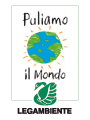 Эко-туристическое направление «Радимичи»Направление возрождено студентами-волонтёрами на базе НКО "Радимичи" г.Новозыбков при содействии ГАОУ СПО Новозыбковского медицинского колледжа.  Направление занимается экологическими акциями, просветительской работой среди студентов и школьников в городе и районе, освещая экологические проблемы. Волонтёры добровольно выходят на улицы в свободное от учёбы время и очищают общественные, а также исторически значимые места от мусора.«Мы чистим мир» в России и БеларусиВ прошлые годы акция «Мы чистим мир», под эгидой, а в большинстве городов с участием Legambiente, проводилась на территории России и  Беларуси.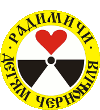 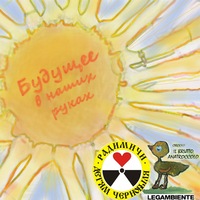 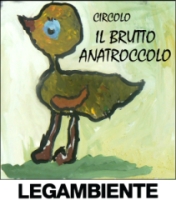 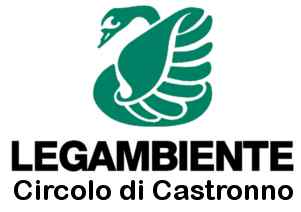 ДатаНаселённыйПунктРайонОрганизаторыи участникиМесто проведения10/2007ВерещакиНовозыбковРФШкола, LegambienteШкольная территория10/2007Старый КривецНовозыбковРФШкола, LegambienteШкольная территория10/2007СелянинЧечерскРБШкола, LegambienteШкольная территория10/2007ЧечерскЧечерскРБДом Пионеров, LegambienteБерег реки Сож10/2008ВерещакиНовозыбковРФШкола, LegambienteШкольная территория10/2008Старый КривецНовозыбковРФШкола, LegambienteШкольная территория10/2008Старый ВышковНовозыбковРФШкола, LegambienteПарк10/2008ДобродеевкаЗлынкаРФШкола, LegambienteШкольная территория10/2008МотневичиЧечерскРБШкола, LegambienteБерег озера10/2008ЧечерскЧечерскРБДом Пионеров, LegambienteГородской парк10/2009ВерещакиНовозыбковРФШкола, LegambienteШкольная территория10/2009КожановкаЗлынкаРФШкола, LegambienteШкольная территория10/2009КлинцыКлинцыРФГимназия № 1, Legambiente,Клуб «Созвездие»Школьная территория10/2009ЧечерскЧечерскРБШкола № 1, LegambienteУлицы города10/2009ДубраваБрянскРФСанаторий ДубраваТерритория санатория09/2010КлинцыKлинцыРФКлуб «Созвездие»Стодольское озеро09/2010НовозыбковНовозыбковРФШкола № 4, клуб «Зелёнаяпланета», клуб «Созвездие»Школьная территория10/2010ОльховкаКлинцыРФШкола, клуб «Созвездие»Школьная территория10/2010ЗлынкаЗлынкаРФШкола № 1Школьная территория10/2010КлинцыКлинцыРФЖенский монастырь,клуб «Созвездие»Территория монастыря11/2010КарковхаНовозыбковРФШкола, «Зелёная планета»Школьная территория05/2011НовозыбковНовозыбковРФ«Зелёная планета»Берег озера Карна05/2011ДобродеевкаЗлынкаРФШколаШкольная территория03/2013КлинцыКлинцыРФГимназия № 1, «Созвездие»Школьная территория03/2013КлинцыКлинцыРФКлуб «Звёздочка»Улицы города05/2014НовозыбковНовозыбковРФ«Радимичи», LegambienteБерег озера Карна